Publicado en Ciudad Real el 24/07/2019 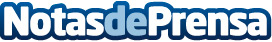 'Carlos Flores y la Arquitectura Popular', protagonista en el Colegio de Arquitectos de Ciudad RealObra de este fotógrafo y arquitecto, nacido en Cuenca, en 1928, considerado como el  máximo representante de la investigación en materia de arquitectura popular española, se puede visitar, en horario de 09 a 15 horas, y de lunes a viernes, en el vestíbulo del Colegio de Arquitectos de Ciudad Real hasta el próximo 5 de septiembreDatos de contacto:Javier Bravo606411053Nota de prensa publicada en: https://www.notasdeprensa.es/carlos-flores-y-la-arquitectura-popular Categorias: Artes Visuales Castilla La Mancha Arquitectura http://www.notasdeprensa.es